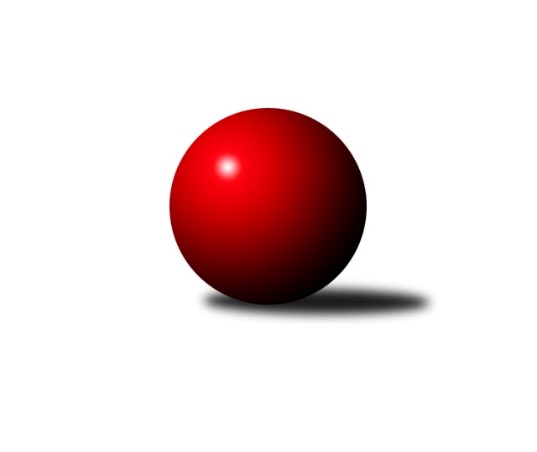 Č.2Ročník 2019/2020	25.5.2024 Středočeský krajský přebor I. třídy 2019/2020Statistika 2. kolaTabulka družstev:		družstvo	záp	výh	rem	proh	skore	sety	průměr	body	plné	dorážka	chyby	1.	KK Kosmonosy B	2	2	0	0	11.0 : 5.0 	(11.5 : 12.5)	2516	4	1751	765	37	2.	TJ Sokol Kostelec nad Černými lesy A	2	1	1	0	11.0 : 5.0 	(13.0 : 11.0)	2456	3	1692	765	35	3.	KK Vlašim B	1	1	0	0	7.0 : 1.0 	(7.0 : 5.0)	2394	2	1678	716	46	4.	TJ Sokol Červené Pečky A	1	1	0	0	5.0 : 3.0 	(4.0 : 8.0)	2500	2	1743	757	35	5.	KK Jiří Poděbrady B	2	1	0	1	9.0 : 7.0 	(16.0 : 8.0)	2467	2	1746	722	45.5	6.	TJ Sokol Benešov C	2	1	0	1	8.5 : 7.5 	(13.0 : 11.0)	2512	2	1744	768	46	7.	TJ Sokol Tehovec B	2	1	0	1	7.5 : 8.5 	(11.0 : 13.0)	2418	2	1675	743	55	8.	TJ Kovohutě Příbram B	2	1	0	1	7.0 : 9.0 	(12.0 : 12.0)	2378	2	1694	684	64.5	9.	TJ Sokol Kolín B	2	0	1	1	6.0 : 10.0 	(10.0 : 14.0)	2392	1	1684	708	50.5	10.	KK SDS Sadská B	2	0	0	2	4.0 : 12.0 	(13.5 : 10.5)	2434	0	1727	708	46	11.	TJ Sparta Kutná Hora B	2	0	0	2	4.0 : 12.0 	(9.0 : 15.0)	2421	0	1724	697	51.5Tabulka doma:		družstvo	záp	výh	rem	proh	skore	sety	průměr	body	maximum	minimum	1.	KK Kosmonosy B	2	2	0	0	11.0 : 5.0 	(11.5 : 12.5)	2516	4	2556	2475	2.	TJ Sokol Kostelec nad Černými lesy A	1	1	0	0	7.0 : 1.0 	(7.0 : 5.0)	2454	2	2454	2454	3.	KK Vlašim B	1	1	0	0	7.0 : 1.0 	(7.0 : 5.0)	2394	2	2394	2394	4.	TJ Sokol Benešov C	1	1	0	0	6.5 : 1.5 	(9.0 : 3.0)	2555	2	2555	2555	5.	TJ Sokol Tehovec B	1	1	0	0	6.0 : 2.0 	(8.0 : 4.0)	2500	2	2500	2500	6.	TJ Sokol Červené Pečky A	1	1	0	0	5.0 : 3.0 	(4.0 : 8.0)	2500	2	2500	2500	7.	TJ Sokol Kolín B	2	0	1	1	6.0 : 10.0 	(10.0 : 14.0)	2392	1	2449	2334	8.	KK SDS Sadská B	0	0	0	0	0.0 : 0.0 	(0.0 : 0.0)	0	0	0	0	9.	TJ Kovohutě Příbram B	0	0	0	0	0.0 : 0.0 	(0.0 : 0.0)	0	0	0	0	10.	KK Jiří Poděbrady B	0	0	0	0	0.0 : 0.0 	(0.0 : 0.0)	0	0	0	0	11.	TJ Sparta Kutná Hora B	1	0	0	1	2.0 : 6.0 	(5.0 : 7.0)	2414	0	2414	2414Tabulka venku:		družstvo	záp	výh	rem	proh	skore	sety	průměr	body	maximum	minimum	1.	KK Jiří Poděbrady B	2	1	0	1	9.0 : 7.0 	(16.0 : 8.0)	2467	2	2468	2466	2.	TJ Kovohutě Příbram B	2	1	0	1	7.0 : 9.0 	(12.0 : 12.0)	2378	2	2457	2299	3.	TJ Sokol Kostelec nad Černými lesy A	1	0	1	0	4.0 : 4.0 	(6.0 : 6.0)	2458	1	2458	2458	4.	TJ Sokol Kolín B	0	0	0	0	0.0 : 0.0 	(0.0 : 0.0)	0	0	0	0	5.	TJ Sokol Červené Pečky A	0	0	0	0	0.0 : 0.0 	(0.0 : 0.0)	0	0	0	0	6.	KK Kosmonosy B	0	0	0	0	0.0 : 0.0 	(0.0 : 0.0)	0	0	0	0	7.	KK Vlašim B	0	0	0	0	0.0 : 0.0 	(0.0 : 0.0)	0	0	0	0	8.	TJ Sokol Benešov C	1	0	0	1	2.0 : 6.0 	(4.0 : 8.0)	2468	0	2468	2468	9.	TJ Sparta Kutná Hora B	1	0	0	1	2.0 : 6.0 	(4.0 : 8.0)	2427	0	2427	2427	10.	TJ Sokol Tehovec B	1	0	0	1	1.5 : 6.5 	(3.0 : 9.0)	2335	0	2335	2335	11.	KK SDS Sadská B	2	0	0	2	4.0 : 12.0 	(13.5 : 10.5)	2434	0	2465	2403Tabulka podzimní části:		družstvo	záp	výh	rem	proh	skore	sety	průměr	body	doma	venku	1.	KK Kosmonosy B	2	2	0	0	11.0 : 5.0 	(11.5 : 12.5)	2516	4 	2 	0 	0 	0 	0 	0	2.	TJ Sokol Kostelec nad Černými lesy A	2	1	1	0	11.0 : 5.0 	(13.0 : 11.0)	2456	3 	1 	0 	0 	0 	1 	0	3.	KK Vlašim B	1	1	0	0	7.0 : 1.0 	(7.0 : 5.0)	2394	2 	1 	0 	0 	0 	0 	0	4.	TJ Sokol Červené Pečky A	1	1	0	0	5.0 : 3.0 	(4.0 : 8.0)	2500	2 	1 	0 	0 	0 	0 	0	5.	KK Jiří Poděbrady B	2	1	0	1	9.0 : 7.0 	(16.0 : 8.0)	2467	2 	0 	0 	0 	1 	0 	1	6.	TJ Sokol Benešov C	2	1	0	1	8.5 : 7.5 	(13.0 : 11.0)	2512	2 	1 	0 	0 	0 	0 	1	7.	TJ Sokol Tehovec B	2	1	0	1	7.5 : 8.5 	(11.0 : 13.0)	2418	2 	1 	0 	0 	0 	0 	1	8.	TJ Kovohutě Příbram B	2	1	0	1	7.0 : 9.0 	(12.0 : 12.0)	2378	2 	0 	0 	0 	1 	0 	1	9.	TJ Sokol Kolín B	2	0	1	1	6.0 : 10.0 	(10.0 : 14.0)	2392	1 	0 	1 	1 	0 	0 	0	10.	KK SDS Sadská B	2	0	0	2	4.0 : 12.0 	(13.5 : 10.5)	2434	0 	0 	0 	0 	0 	0 	2	11.	TJ Sparta Kutná Hora B	2	0	0	2	4.0 : 12.0 	(9.0 : 15.0)	2421	0 	0 	0 	1 	0 	0 	1Tabulka jarní části:		družstvo	záp	výh	rem	proh	skore	sety	průměr	body	doma	venku	1.	TJ Sokol Tehovec B	0	0	0	0	0.0 : 0.0 	(0.0 : 0.0)	0	0 	0 	0 	0 	0 	0 	0 	2.	TJ Sokol Benešov C	0	0	0	0	0.0 : 0.0 	(0.0 : 0.0)	0	0 	0 	0 	0 	0 	0 	0 	3.	KK SDS Sadská B	0	0	0	0	0.0 : 0.0 	(0.0 : 0.0)	0	0 	0 	0 	0 	0 	0 	0 	4.	TJ Sokol Kolín B	0	0	0	0	0.0 : 0.0 	(0.0 : 0.0)	0	0 	0 	0 	0 	0 	0 	0 	5.	KK Kosmonosy B	0	0	0	0	0.0 : 0.0 	(0.0 : 0.0)	0	0 	0 	0 	0 	0 	0 	0 	6.	TJ Kovohutě Příbram B	0	0	0	0	0.0 : 0.0 	(0.0 : 0.0)	0	0 	0 	0 	0 	0 	0 	0 	7.	KK Vlašim B	0	0	0	0	0.0 : 0.0 	(0.0 : 0.0)	0	0 	0 	0 	0 	0 	0 	0 	8.	TJ Sokol Červené Pečky A	0	0	0	0	0.0 : 0.0 	(0.0 : 0.0)	0	0 	0 	0 	0 	0 	0 	0 	9.	TJ Sokol Kostelec nad Černými lesy A	0	0	0	0	0.0 : 0.0 	(0.0 : 0.0)	0	0 	0 	0 	0 	0 	0 	0 	10.	TJ Sparta Kutná Hora B	0	0	0	0	0.0 : 0.0 	(0.0 : 0.0)	0	0 	0 	0 	0 	0 	0 	0 	11.	KK Jiří Poděbrady B	0	0	0	0	0.0 : 0.0 	(0.0 : 0.0)	0	0 	0 	0 	0 	0 	0 	0 Zisk bodů pro družstvo:		jméno hráče	družstvo	body	zápasy	v %	dílčí body	sety	v %	1.	Vladimír Klindera 	KK Jiří Poděbrady B 	2	/	2	(100%)	4	/	4	(100%)	2.	Jan Renka ml.	KK SDS Sadská B 	2	/	2	(100%)	4	/	4	(100%)	3.	Karel Hašek 	TJ Sokol Benešov C 	2	/	2	(100%)	3	/	4	(75%)	4.	Ondrej Troják 	KK Kosmonosy B 	2	/	2	(100%)	3	/	4	(75%)	5.	Karel Drábek 	TJ Sokol Benešov C 	2	/	2	(100%)	3	/	4	(75%)	6.	Martin Malkovský 	TJ Sokol Kostelec nad Černými lesy A 	2	/	2	(100%)	2	/	4	(50%)	7.	Martin Vaněk 	TJ Sparta Kutná Hora B 	2	/	2	(100%)	2	/	4	(50%)	8.	Břetislav Vystrčil 	KK Kosmonosy B 	1	/	1	(100%)	2	/	2	(100%)	9.	Petr Kříž 	TJ Kovohutě Příbram B 	1	/	1	(100%)	2	/	2	(100%)	10.	Jiří Šafránek 	KK Jiří Poděbrady B 	1	/	1	(100%)	2	/	2	(100%)	11.	Ladislav Hetcl st.	TJ Sokol Kolín B 	1	/	1	(100%)	2	/	2	(100%)	12.	David Novák 	TJ Sokol Kostelec nad Černými lesy A 	1	/	1	(100%)	2	/	2	(100%)	13.	Vladislav Pessr 	KK Vlašim B 	1	/	1	(100%)	2	/	2	(100%)	14.	Josef Mikoláš 	TJ Sokol Kolín B 	1	/	1	(100%)	2	/	2	(100%)	15.	Luboš Zajíček 	KK Vlašim B 	1	/	1	(100%)	2	/	2	(100%)	16.	Milena Čapková 	TJ Kovohutě Příbram B 	1	/	1	(100%)	2	/	2	(100%)	17.	František Pícha 	KK Vlašim B 	1	/	1	(100%)	1	/	2	(50%)	18.	Antonín Smrček 	TJ Sokol Červené Pečky A 	1	/	1	(100%)	1	/	2	(50%)	19.	Vladislav Tajč 	KK Kosmonosy B 	1	/	1	(100%)	1	/	2	(50%)	20.	Pavel Hietenbal 	TJ Sokol Červené Pečky A 	1	/	1	(100%)	1	/	2	(50%)	21.	Agaton Plaňanský ml.	TJ Sokol Červené Pečky A 	1	/	1	(100%)	1	/	2	(50%)	22.	Tomáš Vavřinec 	TJ Sokol Tehovec B 	1	/	1	(100%)	1	/	2	(50%)	23.	Petra Gütterová 	KK Jiří Poděbrady B 	1	/	1	(100%)	1	/	2	(50%)	24.	Jiří Řehoř 	KK Kosmonosy B 	1	/	1	(100%)	1	/	2	(50%)	25.	Pavel Holoubek 	TJ Sokol Kolín B 	1	/	1	(100%)	1	/	2	(50%)	26.	Pavel Vojta 	KK Vlašim B 	1	/	1	(100%)	1	/	2	(50%)	27.	Simona Kačenová 	KK Vlašim B 	1	/	1	(100%)	1	/	2	(50%)	28.	Jonatán Mensatoris 	TJ Sokol Kolín B 	1	/	1	(100%)	1	/	2	(50%)	29.	Jan Poláček 	KK Jiří Poděbrady B 	1	/	2	(50%)	3	/	4	(75%)	30.	Patrik Matějček 	TJ Sokol Kostelec nad Černými lesy A 	1	/	2	(50%)	3	/	4	(75%)	31.	Jaroslav Kazda 	KK Jiří Poděbrady B 	1	/	2	(50%)	3	/	4	(75%)	32.	Michal Brachovec 	TJ Sokol Kostelec nad Černými lesy A 	1	/	2	(50%)	3	/	4	(75%)	33.	Marie Šturmová 	KK SDS Sadská B 	1	/	2	(50%)	2.5	/	4	(63%)	34.	Jan Cukr 	TJ Sokol Tehovec B 	1	/	2	(50%)	2	/	4	(50%)	35.	Jaroslav Chmel 	TJ Kovohutě Příbram B 	1	/	2	(50%)	2	/	4	(50%)	36.	Václav Kodet 	TJ Kovohutě Příbram B 	1	/	2	(50%)	2	/	4	(50%)	37.	Václav Pufler 	TJ Sparta Kutná Hora B 	1	/	2	(50%)	2	/	4	(50%)	38.	Věroslav Řípa 	KK Kosmonosy B 	1	/	2	(50%)	2	/	4	(50%)	39.	Ladislav Hetcl ml.	TJ Sokol Kolín B 	1	/	2	(50%)	2	/	4	(50%)	40.	Jiří Miláček 	KK SDS Sadská B 	1	/	2	(50%)	2	/	4	(50%)	41.	Veronika Šatavová 	TJ Sokol Kostelec nad Černými lesy A 	1	/	2	(50%)	2	/	4	(50%)	42.	Dušan Richter 	KK Jiří Poděbrady B 	1	/	2	(50%)	2	/	4	(50%)	43.	Ondřej Majerčík 	KK Kosmonosy B 	1	/	2	(50%)	2	/	4	(50%)	44.	Adéla Čákorová 	TJ Sokol Tehovec B 	1	/	2	(50%)	2	/	4	(50%)	45.	Jan Volhejn 	TJ Sokol Tehovec B 	1	/	2	(50%)	2	/	4	(50%)	46.	Ladislav Kalous 	TJ Sokol Benešov C 	1	/	2	(50%)	2	/	4	(50%)	47.	Karel Palát 	TJ Sokol Benešov C 	1	/	2	(50%)	2	/	4	(50%)	48.	Dalibor Mierva 	TJ Sokol Kolín B 	1	/	2	(50%)	1	/	4	(25%)	49.	Miloslav Budský 	TJ Sokol Kostelec nad Černými lesy A 	1	/	2	(50%)	1	/	4	(25%)	50.	Václav Pufler 	TJ Sparta Kutná Hora B 	1	/	2	(50%)	1	/	4	(25%)	51.	Zdeněk Lukáš 	TJ Kovohutě Příbram B 	1	/	2	(50%)	1	/	4	(25%)	52.	Miroslav Drábek 	TJ Sokol Benešov C 	0.5	/	1	(50%)	1	/	2	(50%)	53.	Jiří Chaloupka 	TJ Sokol Tehovec B 	0.5	/	2	(25%)	2	/	4	(50%)	54.	Ladislav Žebrakovský 	TJ Sokol Benešov C 	0	/	1	(0%)	1	/	2	(50%)	55.	Klára Světlá 	TJ Sokol Tehovec B 	0	/	1	(0%)	1	/	2	(50%)	56.	Jan Suchánek 	KK SDS Sadská B 	0	/	1	(0%)	1	/	2	(50%)	57.	Jan Svoboda 	KK SDS Sadská B 	0	/	1	(0%)	1	/	2	(50%)	58.	Miloš Brenning 	TJ Kovohutě Příbram B 	0	/	1	(0%)	1	/	2	(50%)	59.	Pavel Kořínek 	TJ Sokol Červené Pečky A 	0	/	1	(0%)	1	/	2	(50%)	60.	Luboš Trna 	KK Vlašim B 	0	/	1	(0%)	0	/	2	(0%)	61.	Miloslav Dlabač 	TJ Sokol Tehovec B 	0	/	1	(0%)	0	/	2	(0%)	62.	Jakub Vachta 	TJ Sokol Kolín B 	0	/	1	(0%)	0	/	2	(0%)	63.	Vladimír Pergl 	TJ Kovohutě Příbram B 	0	/	1	(0%)	0	/	2	(0%)	64.	Jiří Plešingr 	TJ Sokol Červené Pečky A 	0	/	1	(0%)	0	/	2	(0%)	65.	Miroslav Šplíchal 	TJ Sokol Kostelec nad Černými lesy A 	0	/	1	(0%)	0	/	2	(0%)	66.	Karel Dvořák 	TJ Sokol Červené Pečky A 	0	/	1	(0%)	0	/	2	(0%)	67.	Rudolf Zborník 	TJ Sokol Kolín B 	0	/	1	(0%)	0	/	2	(0%)	68.	Jiří Halfar 	TJ Sparta Kutná Hora B 	0	/	2	(0%)	2	/	4	(50%)	69.	Miloš Lédl 	KK SDS Sadská B 	0	/	2	(0%)	2	/	4	(50%)	70.	Václav Šefl 	TJ Kovohutě Příbram B 	0	/	2	(0%)	2	/	4	(50%)	71.	Ondřej Šustr 	KK Jiří Poděbrady B 	0	/	2	(0%)	1	/	4	(25%)	72.	Lukáš Vacek 	TJ Sokol Kolín B 	0	/	2	(0%)	1	/	4	(25%)	73.	Josef Matoušek 	TJ Sokol Benešov C 	0	/	2	(0%)	1	/	4	(25%)	74.	Lenka Klimčáková 	TJ Sparta Kutná Hora B 	0	/	2	(0%)	1	/	4	(25%)	75.	Jaroslav Hojka 	KK SDS Sadská B 	0	/	2	(0%)	1	/	4	(25%)	76.	Jiří Kavalír 	TJ Sparta Kutná Hora B 	0	/	2	(0%)	1	/	4	(25%)	77.	Hana Mlejnková 	KK Kosmonosy B 	0	/	2	(0%)	0	/	4	(0%)Průměry na kuželnách:		kuželna	průměr	plné	dorážka	chyby	výkon na hráče	1.	KK Kosmonosy, 3-6	2491	1742	748	39.0	(415.2)	2.	TJ Sokol Červené Pečky, 1-2	2483	1742	741	34.0	(413.8)	3.	TJ Sokol Tehovec, 1-2	2463	1690	773	41.0	(410.6)	4.	Benešov, 1-4	2445	1728	716	64.0	(407.5)	5.	TJ Sparta Kutná Hora, 1-4	2435	1740	695	54.0	(405.9)	6.	TJ Sokol Kostelec nad Černými lesy, 1-4	2428	1694	734	42.0	(404.8)	7.	TJ Sokol Kolín, 1-2	2427	1700	726	48.8	(404.5)	8.	Spartak Vlašim, 1-2	2346	1665	681	61.0	(391.1)	9.	- volno -, 1-4	0	0	0	0.0	(0.0)Nejlepší výkony na kuželnách:KK Kosmonosy, 3-6KK Kosmonosy B	2556	1. kolo	Ondrej Troják 	KK Kosmonosy B	472	1. koloKK Kosmonosy B	2475	2. kolo	Karel Hašek 	TJ Sokol Benešov C	438	1. koloTJ Sokol Benešov C	2468	1. kolo	Věroslav Řípa 	KK Kosmonosy B	437	1. koloKK SDS Sadská B	2465	2. kolo	Ondrej Troják 	KK Kosmonosy B	433	2. kolo		. kolo	Břetislav Vystrčil 	KK Kosmonosy B	430	1. kolo		. kolo	Jan Renka ml.	KK SDS Sadská B	425	2. kolo		. kolo	Hana Mlejnková 	KK Kosmonosy B	421	2. kolo		. kolo	Jiří Miláček 	KK SDS Sadská B	419	2. kolo		. kolo	Ladislav Kalous 	TJ Sokol Benešov C	417	1. kolo		. kolo	Miloš Lédl 	KK SDS Sadská B	416	2. koloTJ Sokol Červené Pečky, 1-2TJ Sokol Červené Pečky A	2500	2. kolo	Agaton Plaňanský ml.	TJ Sokol Červené Pečky A	458	2. koloKK Jiří Poděbrady B	2466	2. kolo	Antonín Smrček 	TJ Sokol Červené Pečky A	427	2. kolo		. kolo	Dušan Richter 	KK Jiří Poděbrady B	425	2. kolo		. kolo	Vladimír Klindera 	KK Jiří Poděbrady B	424	2. kolo		. kolo	Petra Gütterová 	KK Jiří Poděbrady B	419	2. kolo		. kolo	Pavel Kořínek 	TJ Sokol Červené Pečky A	410	2. kolo		. kolo	Karel Dvořák 	TJ Sokol Červené Pečky A	406	2. kolo		. kolo	Jaroslav Kazda 	KK Jiří Poděbrady B	404	2. kolo		. kolo	Pavel Hietenbal 	TJ Sokol Červené Pečky A	402	2. kolo		. kolo	Jan Poláček 	KK Jiří Poděbrady B	399	2. koloTJ Sokol Tehovec, 1-2TJ Sokol Tehovec B	2500	1. kolo	Jan Volhejn 	TJ Sokol Tehovec B	448	1. koloTJ Sparta Kutná Hora B	2427	1. kolo	Tomáš Vavřinec 	TJ Sokol Tehovec B	434	1. kolo		. kolo	Jan Cukr 	TJ Sokol Tehovec B	433	1. kolo		. kolo	Václav Pufler 	TJ Sparta Kutná Hora B	417	1. kolo		. kolo	Jiří Halfar 	TJ Sparta Kutná Hora B	413	1. kolo		. kolo	Václav Pufler 	TJ Sparta Kutná Hora B	410	1. kolo		. kolo	Lenka Klimčáková 	TJ Sparta Kutná Hora B	403	1. kolo		. kolo	Martin Vaněk 	TJ Sparta Kutná Hora B	401	1. kolo		. kolo	Adéla Čákorová 	TJ Sokol Tehovec B	397	1. kolo		. kolo	Jiří Chaloupka 	TJ Sokol Tehovec B	395	1. koloBenešov, 1-4TJ Sokol Benešov C	2555	2. kolo	Karel Drábek 	TJ Sokol Benešov C	515	2. koloTJ Sokol Tehovec B	2335	2. kolo	Ladislav Kalous 	TJ Sokol Benešov C	471	2. kolo		. kolo	Karel Palát 	TJ Sokol Benešov C	416	2. kolo		. kolo	Jan Volhejn 	TJ Sokol Tehovec B	412	2. kolo		. kolo	Karel Hašek 	TJ Sokol Benešov C	404	2. kolo		. kolo	Miloslav Dlabač 	TJ Sokol Tehovec B	397	2. kolo		. kolo	Miroslav Drábek 	TJ Sokol Benešov C	396	2. kolo		. kolo	Jiří Chaloupka 	TJ Sokol Tehovec B	396	2. kolo		. kolo	Adéla Čákorová 	TJ Sokol Tehovec B	387	2. kolo		. kolo	Jan Cukr 	TJ Sokol Tehovec B	387	2. koloTJ Sparta Kutná Hora, 1-4TJ Kovohutě Příbram B	2457	2. kolo	Jaroslav Chmel 	TJ Kovohutě Příbram B	435	2. koloTJ Sparta Kutná Hora B	2414	2. kolo	Zdeněk Lukáš 	TJ Kovohutě Příbram B	433	2. kolo		. kolo	Jiří Halfar 	TJ Sparta Kutná Hora B	423	2. kolo		. kolo	Václav Kodet 	TJ Kovohutě Příbram B	422	2. kolo		. kolo	Václav Pufler 	TJ Sparta Kutná Hora B	420	2. kolo		. kolo	Lenka Klimčáková 	TJ Sparta Kutná Hora B	419	2. kolo		. kolo	Václav Šefl 	TJ Kovohutě Příbram B	415	2. kolo		. kolo	Milena Čapková 	TJ Kovohutě Příbram B	415	2. kolo		. kolo	Jiří Kavalír 	TJ Sparta Kutná Hora B	393	2. kolo		. kolo	Václav Pufler 	TJ Sparta Kutná Hora B	386	2. koloTJ Sokol Kostelec nad Černými lesy, 1-4TJ Sokol Kostelec nad Černými lesy A	2454	1. kolo	Michal Brachovec 	TJ Sokol Kostelec nad Černými lesy A	424	1. koloKK SDS Sadská B	2403	1. kolo	Patrik Matějček 	TJ Sokol Kostelec nad Černými lesy A	423	1. kolo		. kolo	Jan Renka ml.	KK SDS Sadská B	421	1. kolo		. kolo	Miloslav Budský 	TJ Sokol Kostelec nad Černými lesy A	417	1. kolo		. kolo	Veronika Šatavová 	TJ Sokol Kostelec nad Černými lesy A	409	1. kolo		. kolo	Martin Malkovský 	TJ Sokol Kostelec nad Černými lesy A	408	1. kolo		. kolo	Marie Šturmová 	KK SDS Sadská B	406	1. kolo		. kolo	Miloš Lédl 	KK SDS Sadská B	402	1. kolo		. kolo	Jaroslav Hojka 	KK SDS Sadská B	398	1. kolo		. kolo	Jiří Miláček 	KK SDS Sadská B	390	1. koloTJ Sokol Kolín, 1-2KK Jiří Poděbrady B	2468	1. kolo	Ladislav Hetcl ml.	TJ Sokol Kolín B	453	1. koloTJ Sokol Kostelec nad Černými lesy A	2458	2. kolo	Jaroslav Kazda 	KK Jiří Poděbrady B	447	1. koloTJ Sokol Kolín B	2449	2. kolo	David Novák 	TJ Sokol Kostelec nad Černými lesy A	446	2. koloTJ Sokol Kolín B	2334	1. kolo	Josef Mikoláš 	TJ Sokol Kolín B	441	2. kolo		. kolo	Martin Malkovský 	TJ Sokol Kostelec nad Černými lesy A	434	2. kolo		. kolo	Jan Poláček 	KK Jiří Poděbrady B	429	1. kolo		. kolo	Jiří Šafránek 	KK Jiří Poděbrady B	428	1. kolo		. kolo	Ladislav Hetcl st.	TJ Sokol Kolín B	420	1. kolo		. kolo	Ladislav Hetcl ml.	TJ Sokol Kolín B	418	2. kolo		. kolo	Jonatán Mensatoris 	TJ Sokol Kolín B	415	2. koloSpartak Vlašim, 1-2KK Vlašim B	2394	1. kolo	Pavel Vojta 	KK Vlašim B	430	1. koloTJ Kovohutě Příbram B	2299	1. kolo	Luboš Zajíček 	KK Vlašim B	414	1. kolo		. kolo	Václav Kodet 	TJ Kovohutě Příbram B	413	1. kolo		. kolo	Simona Kačenová 	KK Vlašim B	405	1. kolo		. kolo	František Pícha 	KK Vlašim B	405	1. kolo		. kolo	Jaroslav Chmel 	TJ Kovohutě Příbram B	403	1. kolo		. kolo	Václav Šefl 	TJ Kovohutě Příbram B	397	1. kolo		. kolo	Vladislav Pessr 	KK Vlašim B	388	1. kolo		. kolo	Petr Kříž 	TJ Kovohutě Příbram B	385	1. kolo		. kolo	Vladimír Pergl 	TJ Kovohutě Příbram B	363	1. kolo- volno -, 1-4Četnost výsledků:	7.0 : 1.0	2x	6.5 : 1.5	1x	6.0 : 2.0	2x	5.0 : 3.0	2x	4.0 : 4.0	1x	2.0 : 6.0	2x